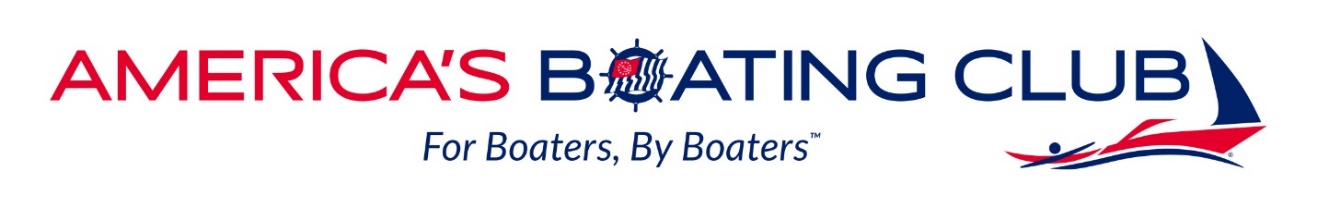 SQUADRON DEVELOPMENT/SUPPORT                                        SELF EVALUATION  Each District and Squadron is different and what works for one may or may not work in another. Experience teaches us that there are certain measurements that will help you to perform a self-evaluation of your district/squadron’s “health.”Listed below is a series of questions based on “Your District and Squadron right now”!Upon completion of this form, sign and mail it to your district commander. *THE BOLD NUMBERS ARE THE MOST IMPORTANT TO FILL OUT!*Place extended comments on a separate sheet, keyed to line number.: ______________________________________________________________________________________________________________________________________________________________________________________________________________________________________________________________	_____			Commander			Date			District Commander Comments: __________________________________________________________________________________________________	_____	District Commander		Date	Forward to: RC Connie Shay, S, connie.shay@aol.com, Squadron Support and Development CommitteeDistrict/Squadron Name   ________________________________YesNeed ToImprove *NeedHelp *1.A squadron newsletter and calendar are published regularly.  ________________2.General meetings are held regularly.  ____________________________________3.General meetings frequently have guest speakers or programs.  __________________4.General meetings are well attended(percentage attended) _______________________5.The squadron has an active public relations program.  ___________________________6.The squadron filled each Bridge position without “recycling”.  _________________7.Squadron membership increased 3% or more.  _________________________________8.The squadron retained 85% or more of its members.  ____________________________9.The squadron conducted America’s Boating Course. How many?___10.More members took an Advanced Grade course than the previous year.  ____________11.More members took an Elective Course than the previous year.  ___________________12.At least 5% of the members attended a district function.  _________________________13.Is the Nominating Committee currently ACTIVE?   __________________________14.The squadron scheduled at least two on-the-water activities.  __________________15.The squadron has an active Cooperative Charting program.  ______________________16.The squadron is involved in community activities.  ___________________________17.The squadron holds informal social events (picnics, dinners, etc.).  ______________18.Projects are assigned to bridge officers and Committee Chairs and completed.  _______19.At least 35% of squadron members earned a merit mark.  ________________________